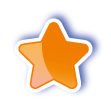 Pupil NameEnter the water safely(minimum depth 0.9 metres)Enter the water safely(minimum depth 0.9 metres)Perform a tuck float for five secondsPerform a tuck float for five secondsPerform a sequence of changing shapes (minimum of three) whilst floating at the surfacePerform a sequence of changing shapes (minimum of three) whilst floating at the surfacePush and glide on the front with arms extended and log roll onto the backPush and glide on the front with arms extended and log roll onto the backPush and glide on the back with arms extended and log roll onto the frontPush and glide on the back with arms extended and log roll onto the frontTravel on the front, tuck to rotate around the horizontal axis to return on the backTravel on the front, tuck to rotate around the horizontal axis to return on the backTravel 10 metres on the front and 10 metres on backTravel 10 metres on the front and 10 metres on backDemonstrate an action for getting help (shallow/deep water)Demonstrate an action for getting help (shallow/deep water)Exit the water safely without the use of stepsExit the water safely without the use of stepsDate passed:Date passed:Award given:Award given: